План мероприятий ГБОУ «КШИ №2 им Х.С.Депуева»по изучению, сохранению и поддержке государственных языков Кабардино-  Балкарской Республикина 2022/2023 учебный год№ п/пНаименование мероприятияНаименование ОУКлассДата  проведенияОтветственные1Мониторинг преподавания государственных языков Кабардино-Балкарской республикиГБОУ «КШИ №2»6-11В течение года (по отдельному плану)АдминистрацияКШИ2Проведение библиотечных уроков,  посвященных творчеству   поэтов и  писателей КБРГБОУ «КШИ №2»6-11В течение года (по отдельному плану)Руководители МО,Башиева Л.М.Башиева З.Э.Кужонова Р.А.3Проведение мероприятий посвященных   Дню  адыговГБОУ «КШИ №2»6-1119-20.09.2022гРуководитель МОКужонова Р.А.4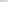 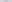 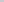 Проведение школьных, участие в районных и республиканских мероприятиях, посвященных К.МечиевуГБОУ «КШИ №2»6-11Октябрь 2022гРуководители МО,Башиева Л.М.Башиева З.Э.Кужонова Р.А.5Проведение школьных, участие в районных и республиканских мероприятиях, посвященных А.ШогенцуковуГБОУ «КШИ №2»6-11Октябрь 2022гРуководитель МОКужонова Р.А.6.Проведение школьных, участие в районных и республиканских мероприятиях, посвященных 105 летию со дня рождения К. КулиевуГБОУ «КШИ №2»6-11Октябрь 2022гРуководители МО,Башиева Л.М.Башиева З.Э.Кужонова Р.А.7Проведение учебных занятий к организация внеурочной деятельности в рамках предметной декады русского языка и литературыГБОУ «КШИ №2»6-11март 2023гРуководитель МОБашиева Л.М.Башиева З.Э.8Проведение школьного этапаВсероссийского конкурса «Живая классика»ГБОУ «КШИ №2»6-11Январь 2023 г.Руководитель МО учителей русского языка и литературыБайкишиева М.О.9Участие в школьном, муниципальном иРеспубликанских олимпиадахГБОУ «КШИ №2»8-11Октябрь-декабрь 2022гРуководители МО,Башиева Л.М.Башиева З.Э.Кужонова Р.А.10Между  предметная неделя, посвященная Международному дню родных языковГБОУ «КШИ №2»6-11Февраль 2023гРуководители МО,Башиева Л.М.Башиева З.Э.Кужонова Р.А.11Проведение учебных занятий и организация внеурочной деятельности в рамках предметной декады балкарского и кабардино-черкесского языка и литературыГБОУ «КШИ №2»6-11Ноябрь 2022гРуководители МО,Башиева Л.М.Башиева З.Э.Кужонова Р.А.12Взаимодействие с учреждениями культуры и образования по вопросам популяризации государственных языков Кабардино-БалкарскойРеспубликиГБОУ «КШИ №2»6-11В течение года (по отдельному плану)Руководители МО13Размещение информации нашкольном сайте в разделе«Национальное образование»ГБОУ «КШИ №2»В течение года (по отдельному плану)Руководители МО, учитель информатикиГидаева О.Б.14Проведение мероприятий, посвященных Дню возрождения балкарского народаГБОУ «КШИ №2»6-1122-27 марта	2023 г,Руководитель МО учителя балкарского языка и литературы